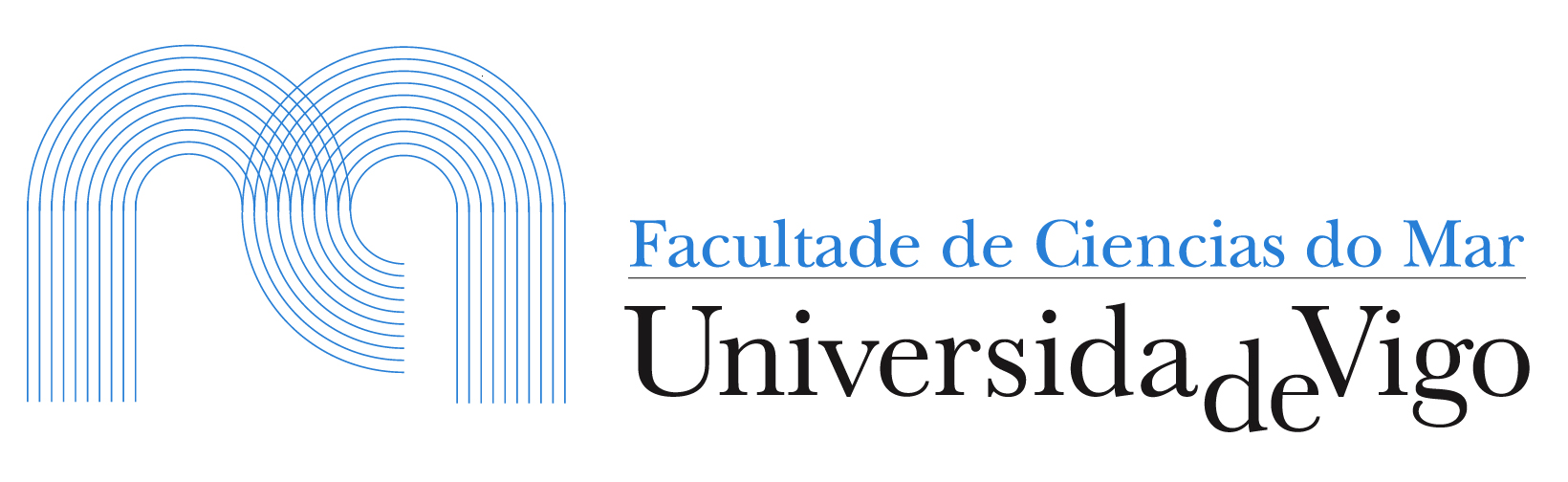 INFORME E CUALIFICACIÓN DO TITOR/A DO TFG como titor do TFG que figura máis arriba, emite o seguinte INFORME e cualificación:Asistencia e participación do/a estudante nas reunións de deseño e seguimento Insuficiente (0-5)	 Suficiente (5-6)	 Ben (6-8) 	  Moi ben (8-10)Busca, tratamento da información e elaboración de informes de progreso Insuficiente (0-5)	 Suficiente (5-6)	 Ben (6-8) 	  Moi ben (8-10)Atención do/a estudante ás revisións e correccións propostas Insuficiente (0-5)	 Suficiente (5-6)	 Ben (6-8) 	  Moi ben (8-10)Aspectos formais e cumprimento das normas de estilo Insuficiente (0-5)	 Suficiente (5-6)	 Ben (6-8) 	  Moi ben (8-10)Adecuación do traballo do/a estudante á carga de traballo do TFG Insuficiente (0-5)	 Suficiente (5-6)	 Ben (6-8) 	  Moi ben (8-10)CUALIFICACIÓN GLOBAL (ata 10 puntos)Representa la media de las calificaciones anteriores.Supone el 30% de la calificación Observacións:.............................................................…………………………………………………….............................................................……………………………………………………Vigo,	  de 			de  20 (sinatura)DATOS DO/A ALUMNO/ADATOS DO/A ALUMNO/AAPELIDOS E NOMEDNIDATOS DO/A TITOR/ADATOS DO/A TITOR/AAPELIDOS E NOMEDEPARTAMENTO